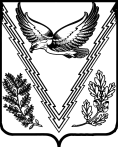 АДМИНИСТРАЦИЯ МУНИЦИПАЛЬНОГО ОБРАЗОВАНИЯ АПШЕРОНСКИЙ РАЙОНРАСПОРЯЖЕНИЕ               От28.11.20017г.                                                        № 310-рг. АпшеронскОб отмене особого противопожарного режима на территориимуниципального образования Апшеронский район	В связи с установлением на территории муниципального образования Апшеронский район благоприятных погодных условий, в соответствии с постановлением Правительства Российской Федерации от 30 декабря 2003 года    №794 «О единой государственной системе предупреждения и ликвидации чрезвычайных ситуаций»:	1. Отменить с 28 ноября 2017 года особый противопожарный режим для органов управления и сил Апшеронского районного звена территориальной подсистемы единой государственной системы по предупреждению и ликвидации чрезвычайных ситуаций.	2. Рекомендовать руководителям органов управления и сил Апшеронского районного звена территориальной подсистемы единой государственной системы по предупреждению и ликвидации чрезвычайных ситуаций перейти в режим повседневной деятельности.3. Распоряжение администрации муниципального образования Апшеронский район от 03 августа 2017 года № 187-р «О введении особого противопожарного режима на территории муниципального образования Апшеронский район» признать утратившим силу.4. Управлению организационно-кадровой и правовой  работы администрации муниципального образования Апшеронский район (Большакова) разместить настоящее постановление в сети Интернет на официальном сайте органов местного самоуправления муниципального образования Апшеронский район.5. Контроль за выполнением настоящего распоряжения возложить на заместителя главы муниципального образования Апшеронский район В.А.Лильчицкого.	6. Распоряжение вступает в силу со дня его подписания.Глава муниципального образования Апшеронский район 								     Р.А.Герман